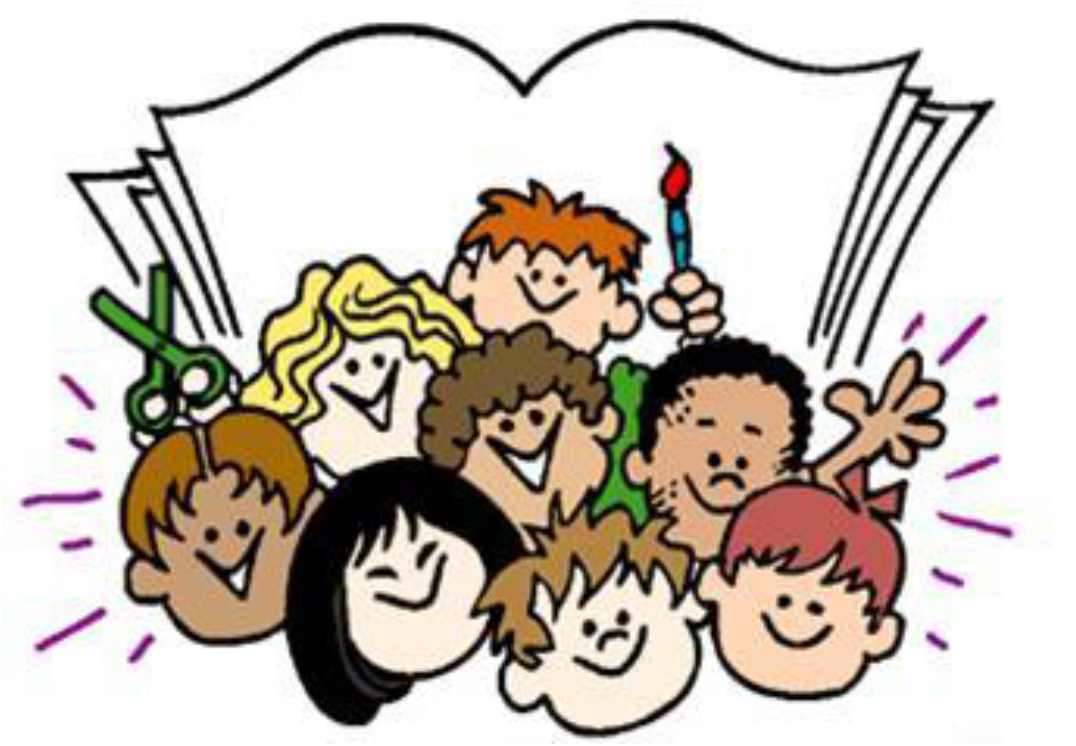 	SOUTHGATE COMMUNITY CHRISTMAS  		PARTY!Join us at the Southgate Community Center for the annual Community Christmas Party!  Sunday, December 17, 2 pm to 4 pm.  We’ll sing Christmas carols, meet Santa, and enjoy kid’s activities.  Gift bags provided for the children by the Southgate Volunteer Fire Department.  Come join us for refreshments, cookies, and fun!